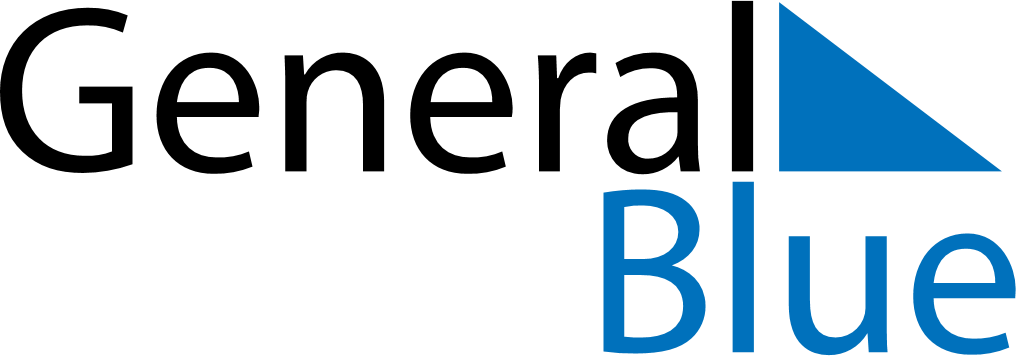 March 2024March 2024March 2024March 2024March 2024March 2024March 2024Kirkebygda, Viken, NorwayKirkebygda, Viken, NorwayKirkebygda, Viken, NorwayKirkebygda, Viken, NorwayKirkebygda, Viken, NorwayKirkebygda, Viken, NorwayKirkebygda, Viken, NorwaySundayMondayMondayTuesdayWednesdayThursdayFridaySaturday12Sunrise: 7:13 AMSunset: 5:44 PMDaylight: 10 hours and 30 minutes.Sunrise: 7:10 AMSunset: 5:46 PMDaylight: 10 hours and 35 minutes.34456789Sunrise: 7:07 AMSunset: 5:49 PMDaylight: 10 hours and 41 minutes.Sunrise: 7:04 AMSunset: 5:51 PMDaylight: 10 hours and 46 minutes.Sunrise: 7:04 AMSunset: 5:51 PMDaylight: 10 hours and 46 minutes.Sunrise: 7:02 AMSunset: 5:53 PMDaylight: 10 hours and 51 minutes.Sunrise: 6:59 AMSunset: 5:56 PMDaylight: 10 hours and 57 minutes.Sunrise: 6:56 AMSunset: 5:58 PMDaylight: 11 hours and 2 minutes.Sunrise: 6:53 AMSunset: 6:01 PMDaylight: 11 hours and 8 minutes.Sunrise: 6:50 AMSunset: 6:03 PMDaylight: 11 hours and 13 minutes.1011111213141516Sunrise: 6:47 AMSunset: 6:06 PMDaylight: 11 hours and 18 minutes.Sunrise: 6:44 AMSunset: 6:08 PMDaylight: 11 hours and 24 minutes.Sunrise: 6:44 AMSunset: 6:08 PMDaylight: 11 hours and 24 minutes.Sunrise: 6:41 AMSunset: 6:10 PMDaylight: 11 hours and 29 minutes.Sunrise: 6:38 AMSunset: 6:13 PMDaylight: 11 hours and 34 minutes.Sunrise: 6:35 AMSunset: 6:15 PMDaylight: 11 hours and 40 minutes.Sunrise: 6:32 AMSunset: 6:18 PMDaylight: 11 hours and 45 minutes.Sunrise: 6:29 AMSunset: 6:20 PMDaylight: 11 hours and 50 minutes.1718181920212223Sunrise: 6:26 AMSunset: 6:22 PMDaylight: 11 hours and 56 minutes.Sunrise: 6:23 AMSunset: 6:25 PMDaylight: 12 hours and 1 minute.Sunrise: 6:23 AMSunset: 6:25 PMDaylight: 12 hours and 1 minute.Sunrise: 6:20 AMSunset: 6:27 PMDaylight: 12 hours and 7 minutes.Sunrise: 6:17 AMSunset: 6:30 PMDaylight: 12 hours and 12 minutes.Sunrise: 6:14 AMSunset: 6:32 PMDaylight: 12 hours and 17 minutes.Sunrise: 6:11 AMSunset: 6:34 PMDaylight: 12 hours and 23 minutes.Sunrise: 6:08 AMSunset: 6:37 PMDaylight: 12 hours and 28 minutes.2425252627282930Sunrise: 6:05 AMSunset: 6:39 PMDaylight: 12 hours and 33 minutes.Sunrise: 6:02 AMSunset: 6:42 PMDaylight: 12 hours and 39 minutes.Sunrise: 6:02 AMSunset: 6:42 PMDaylight: 12 hours and 39 minutes.Sunrise: 5:59 AMSunset: 6:44 PMDaylight: 12 hours and 44 minutes.Sunrise: 5:56 AMSunset: 6:46 PMDaylight: 12 hours and 50 minutes.Sunrise: 5:53 AMSunset: 6:49 PMDaylight: 12 hours and 55 minutes.Sunrise: 5:50 AMSunset: 6:51 PMDaylight: 13 hours and 0 minutes.Sunrise: 5:47 AMSunset: 6:53 PMDaylight: 13 hours and 6 minutes.31Sunrise: 6:44 AMSunset: 7:56 PMDaylight: 13 hours and 11 minutes.